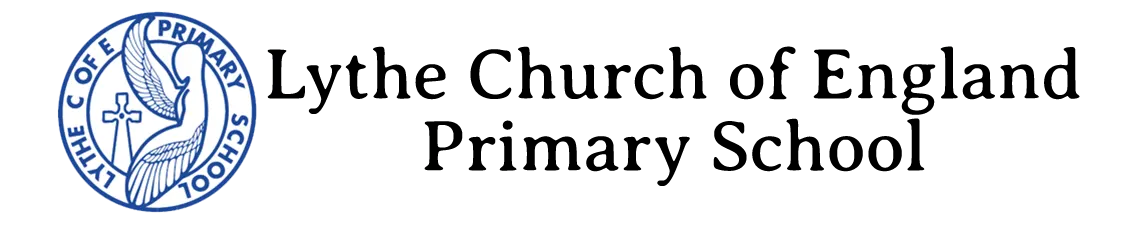 Performance DataThe DfE published the following statement in September 2022: “The government will not publish KS2 school level data for the 2021 to 2022 academic year. They have archived data from the 2018 to 2019 academic year because they recognise that the data from that year may no longer reflect current performance.” However, for your information, please find our 2022 results below. 13 childrenY1 Phonics 2019Y1 Phonics 2019Y1 Phonics 2022Y1 Phonics 2022SchoolNationalSchoolNational85%82%85%76%Reading KS1 2022Reading KS1 2022Writing KS1 2022Writing KS1 2022Maths KS1 2022Maths KS1 2022SchoolNationalSchoolNationalSchoolNational72%67%57%58%72%68%Reading KS2 2022Reading KS2 2022Writing KS2 2022Writing KS2 2022Maths KS2 2022Maths KS2 2022Combined KS2 2022Combined KS2 2022SchoolNationalSchoolNationalSchoolNationalSchoolNational46%74%54%69%62%73%38%59%